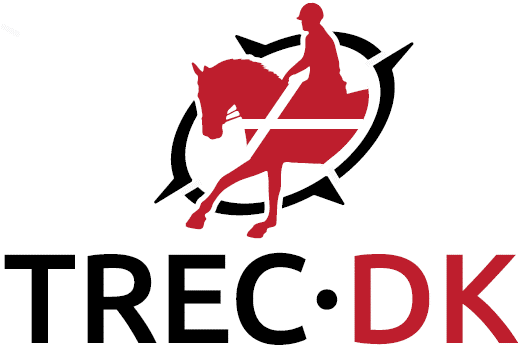 Klasse T        km/t Klasse TStart koordinat-punkt